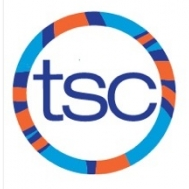 SUNDAYMONDAYTUESDAYWEDNESDAYTHURSDAYFRIDAYSATURDAY126:00-7:30pm Central Tech 36:00-7:30pm Jarvis 4 5Mega City 6Mega City 7Mega City  896:00-7:30pm Central Tech 106:00-7:30pm Jarvis 11126:00-7:30pm Central Tech 139:00-11:00am Harbord  141516 6:00-7:30pm Central Tech 176:00-7:30pm Jarvis 1819Winter Holiday No Swim Practice  20Winter Holiday No Swim Practice  21Winter Holiday No Swim Practice  22Winter Holiday No Swim Practice  23Winter Holiday No Swim Practice  24Winter Holiday No Swim Practice  25Winter Holiday No Swim Practice  26Winter Holiday No Swim Practice  276:00-8:00am UT 282910:00am-12:00pm UT  3010:00am-12:00pm UT 31